Anglický jazyk 3. třída - Pracovní list k procvičováníList si můžete vytisknout nebo vypracovat ve zjednodušené formě do cvičného sešitu či na papír. Abychom měli vzájemnou zpětnou vazbu, jak se dětem práce daří, prosím zašlete mi jej vyfocený na tel. 723764175 prostřednictvím WhatsApp nebo emailem AndreaVavrichova@seznam.cz. Děkuji a těším se na naši spolupráci.1/ Slova z nabídky roztřiď do tří skupin:pencilelevenfourpenredbookfifteenrulersixteentwentybrownbluerubberblack COLOUR                                   NUMBER                        SCHOOL THINGS_____________			______________		   _____________________________			______________		   _____________________________			______________		   _____________________________			______________		   ________________2/ Doplň chybějící písmeno:bro___ny___llowr___dblu___gree___b___ackwh___teo___angep___rplepin___te___3/ Najdi slova – barvy,  napiš na linky. Pokud je najdeš, rovnou vybarvi danou barvou.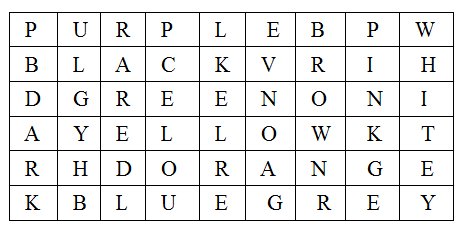 ________________________________________________________________________________________________________________________Ať se práce podaří !